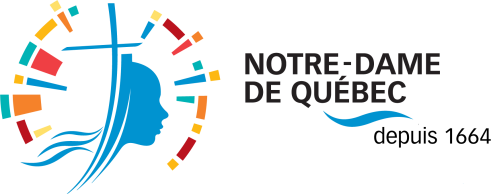 LE JUBILÉ DE LA MISÉRICORDE À NOTRE-DAME DE QUÉBECPROGRAMMATIONNote : il s’agit de la programmation telle que déterminée en date du 3 décembre 2015. Des précisions s’ajouteront au fur et à mesure que les activités prendront forme. On prévoit notamment une série de concerts qui restent à confirmer.Date et heureActivités28 novembre 2015 au 10 janvier 2016Exposition d’une collection de crèches du monde entier dans la nef de la Basilique-cathédrale08 décembre 2015 à 19h30Lancement de l’Année Sainte lors de la messe diocésaine et descellement de la Porte Sainte12 décembre 2015 à16 heures Cérémonie d’ouverture de la Porte Sainte  et messe24 décembre 2015 à20 h 00Messe de clôture du 100e anniversaire de la Maîtrise de Québec27 décembre 2015Fête de la Sainte Famille et 350e anniversaire de fondation de la Confrérie de la Sainte Famille par saint François de Laval16 janvier 2016Réouverture du Musée – Galeries de la Basilique-cathédrale pour l’Année SainteDébut mars2016Les «24 heures pour le Seigneur», activité liturgique spéciale tenue pour le Jubilé de la Miséricorde12 au 18 mars 2016Présence du reliquaire de saint André Bessette en préparation à la Fête de saint  Joseph23 au 27 mars 2016Liturgies de la Semaine sainte16 Avril 2016Premier  grand concert à la Basilique-cathédrale, avec le Chœur Symphonique de Québec30 avril au 8 mai 2016Neuvaine des saints et bienheureuses (Marie de l’Incarnation, François de Laval et Catherine de saint Augustin)Juin 2016Réouverture du Musée – exposition Lumière sur Champlain à l’église Notre-Dame des Victoires11 juillet 2016Fête de la Dédicace de la Basilique-cathédrale, incluant des activités familiales15 août 2016Fête de l’Assomption de la Vierge13 novembre 2016Célébration de fermeture  et scellement de la Porte Sainte20 novembre 2016Fermeture de l’Année Sainte de la Miséricorde